Уважаемые коллеги!В связи с изменением подачи заявок и документов на участие во всероссийских и межрегиональных (ЦФО) и региональных (Мос. обл.) соревнованиях,                              Все спортсмены, планирующие выступать на данных соревнованиях,                                   должны иметь профиль в системе Lsport. (Требование Мин. спорта РФ и ВФП).Это позволит хранить информацию о спортсмене, его достижениях в одном месте,                   а также централизованно подавать заявки на соревнования.Спортсмены старше 14 лет регистрируются самостоятельно, младше 14 лет - с родителем 						(законным представителем).          Как зарегистрироваться и какие документы загрузить в систему                       					(ребёнка регистрирует родитель):
1. Заходите на сайт promo.lsport.net
2. В верхнем правом углу нажимаете кнопку «Регистрация»
3. Принимаете пользовательское соглашение
4. Заполняете данные нового пользователя: вводите данные спортсмена,                                               e-mail спортсмена или родителя
5. «Имя пользователя» — это логин для входа в профиль спортсмена на сайте или в приложении                                                                                                                                                              6. Проставляете четыре галочки согласия на обработку персональных данных
7. Скачиваете приложение:
 App Store apps.apple.com/ru/app/lsport/id1583525094
 Google Play play.google.com/store/apps/details?id=com.lsport
8. Заходите в свой профиль в раздел «Документы» и подгружаете/указываете:
 фото
 паспорт
 СНИЛС                                                                                                                                                                                           ИНН
 регистрацию/прописку
 свидетельство о рождении
 сертификат РУСАДА
 полис ОМС                                                                                                                                                  страховку от несчастного случая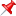 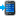 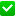 Декларации с этого года подписываются онлайн.                                    На сайте  https://rsf.lsport.net в меню размещены  ссылки для подписания декларации. За спортсменов до 14 лет потребуется подписание от родителей. 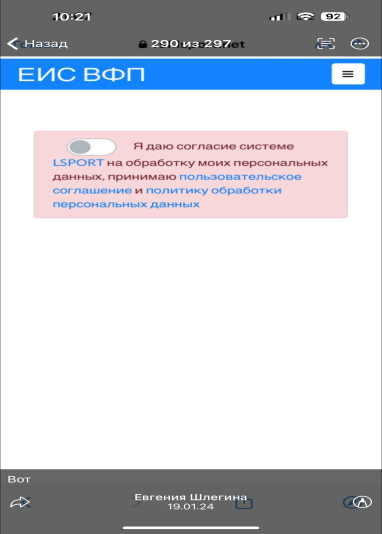 пошаговая инструкция регистрации в лспорт — Яндекс: нашлось 10 тыс. результатов (yandex.ru)Инструкцию по регистрации и загрузки документов в систему, составила Юрова М.Н.